August 2, 2021Via Certified MailKevin SmithWinstar Solutions LLC6009 Mendota DrivePlano TX  75024					RE:	Bond Continuation Certificate						Winstar Solutions LLC						A-2010-2207031Dear Mr. Smith:	Please find under cover of this letter the updated financial instrument filed with the Commission on behalf of Winstar Solutions LLC because it is a copy and not acceptable.The Commission requires a supplier to file an original bond, letter of credit, continuation certificate, amendment, or other financial instrument as part of a supplier’s licensing requirements under Section 2809(c) of the Pennsylvania Public Utility Code.  The enclosed financial instrument does not have a "wet ink" original signature or raised seal for the surety company.  Please file the corrected, originally signed and sealed security instrument with my office within 30 days of the date of this letter, preferably by overnight delivery. If you are unable to meet this deadline due to the ongoing pandemic emergency of COVID-19, please email Secretary Rosemary Chiavetta at rchiavetta@pa.gov.  Sincerely,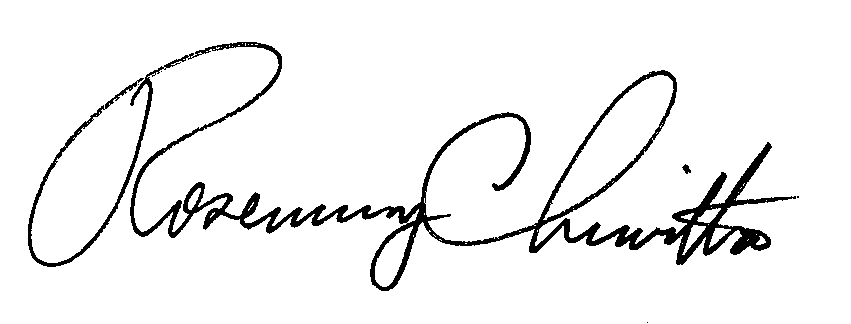 Rosemary ChiavettaSecretary of the CommissionRC: alwEnclosures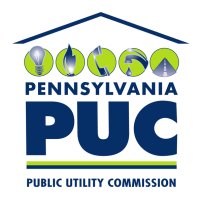  PUBLIC UTILITY COMMISSION400 NORTH STREET, KEYSTONE BUILDING, SECOND FLOORHARRISBURG, PENNSYLVANIA  17120IN REPLY PLEASE REFER TO OUR 